Tugas AkhirPEMANFAATAN PHPGROUPWARE UNTUK APLIKASI INTRANET BERBASIS WEB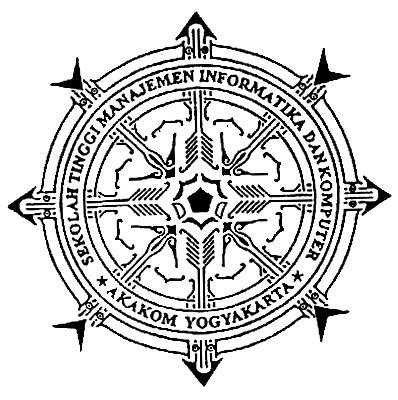 Disusun Oleh:DWI ARY WIDIYANTONo. Mhs		: 97309Jurusan		: Manajemen InformatikaJenjang		: Diploma III (D3)SEKOLAH TINGGI MANAJEMEN INFORMATIKA DAN KOMPUTERAKAKOMYOGYAKARTA2011